Foreign Person completes the following information. 1.   NAME AND CONTACT INFORMATION2.  HOME COUNTRY 3.  SOCIAL SECURITY NUMBER OR ITIN  4.   FOREIGN ADDRESS5.  LOCAL ADDRESS (If no local address, enter university address)6.  VISA TYPE AND PURPOSE OF VISIT TO U.S.7.  DATES OF CURRENT VISIT IN U.S.8.  VISA START DATE AND EXPIRATION DATE9.  PASSPORT AND EXPIRATION DATE10.  CERTIFICATIONI hereby certify that all of the above information is true and correct.  I understand that if my status changes from that which I have indicated on this form, I must submit a new Foreign National Information Form to the Payroll Department.Signature: 								 Date: 				11.  Complete for Business Visa Status - Honorarium only According to the United States Immigration & Naturalization Service, a nonresident alien cannot accept payment from an institution unless he/she has obtained the proper work authorization.  With a B1/B2 or WB/WT visa, the nonresident alien cannot perform services at one institution for longer than 9 business days, and cannot have received payment for services from more than five other institutions within the past six month period (The 9/5/6 Rule).  If you have visited the U.S. more than once in this calendar year, please complete below: n/aI have not received honorariums from more than 5 institutions in the past 6 months and have not or will not perform services at Texas State University-San Marcos for longer than 9 business days.Under penalties of perjury, I declare that, to the best of my knowledge, the information contained in this form is accurate and up to date.Signature: _____________________________________ Date: ______________________________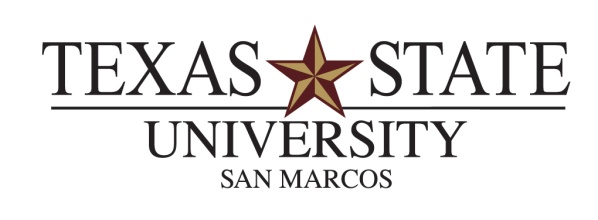 FORM #FS-05FOREIGN NATIONAL INFORMATION FORM For Non-Employees OnlyStudent workers do not complete this formFirst NameMiddle NameLast Name (Surname)Cell PhoneEmail addressDate of BirthDepartment at Texas State you will be associated withDepartment at Texas State you will be associated withDepartment at Texas State you will be associated withDepartment at Texas State you will be associated withName of your contact at Texas StateName of your contact at Texas StateName of your contact at Texas StateName of your contact at Texas StateCOUNTRY (OF CURRENT TAX RESIDENCE)Do you have a U.S. social security or ITIN taxpayer number?Do you have a U.S. social security or ITIN taxpayer number?Do you have a U.S. social security or ITIN taxpayer number?Do you have a U.S. social security or ITIN taxpayer number?Do you have a U.S. social security or ITIN taxpayer number?Do you have a U.S. social security or ITIN taxpayer number?Do you have a U.S. social security or ITIN taxpayer number?Do you have a U.S. social security or ITIN taxpayer number?Do you have a U.S. social security or ITIN taxpayer number?Do you have a U.S. social security or ITIN taxpayer number?No, or don’t knowYesIf Yes, enter the nine digit U.S. taxpayer number hereIf Yes, enter the nine digit U.S. taxpayer number hereIf Yes, enter the nine digit U.S. taxpayer number hereIf Yes, enter the nine digit U.S. taxpayer number hereIf Yes, enter the nine digit U.S. taxpayer number hereForeign Mailing AddressForeign Mailing AddressForeign Mailing AddressForeign Mailing AddressForeign Mailing AddressForeign Mailing AddressAddress Line 1Address Line 2CityProvinceMail Code CountryLocal Mailing Address U.S.ALocal Mailing Address U.S.ALocal Mailing Address U.S.ALocal Mailing Address U.S.ALocal Mailing Address U.S.ALocal Mailing Address U.S.AAddress Line 1Address Line 2CitySTATEZIPEnter Visa TypePurpose of VisitCurrent Visit in U.S.MonthDayYearArrival Date in U.S.Planned Departure Date from U.S.Visa DatesMonthDayYearStart Date of Visa StatusExpiration Date of Visa StatusPassport NumberExpiration DateHow many days will you be performing service for Texas State University?How many days will you be performing service for Texas State University?How many days will you be performing service for Texas State University?DaysHave you received payment from any other U.S. universities or U.S. organizations in the past 6 months?NoYesIf yes, how many?Number of othersNumber of othersNumber of othersNumber of othersDo you have a fixed Base or Home in the U.S.?NoYesYesIf yes, how many days in this year will you have a fixed base in the U.S.?If yes, how many days in this year will you have a fixed base in the U.S.?If yes, how many days in this year will you have a fixed base in the U.S.?DaysDays